DECLARATIONGiven the nature of the job to which I have applied, I understand that any offer of employment will be subject to information on my criminal record being disclosed to Young Bristol by the Criminal Records Bureau.  I have been given a copy of the Charity’s Equal Opportunities Policy, which includes information relating to the recruitment of ex-offenders.I declare that the information given in this form is complete and accurate.  I understand that any false information or deliberate omissions will disqualify me from employment or may render me liable to summary dismissal. I understand these details will be held in confidence by Young Bristol, for the purposes of assessing this application, ongoing personnel administration and payroll administration (where applicable) in compliance with the Data Protection Act 2018.REFERENCESPlease give the names of two people (one of which should be your present or most recent employer) whom we may approach for a reference.Can we approach your current employer before an offer of employment is made?	  SOURCE OF APPLICATION How did you hear of this vacancy?Please complete and return this form marked Private and Confidentialto:FAO – Recruitment Young BristolBS14 Youth Club,Stockwood Lane, StockwoodBS148SJOr email to:  hr@youngbristol.comPlease double check the respective Job Pack for specific dates/deadlines regarding applications and interviews. Please note that CVs will not be accepted as part of this process and if included they will be disregarded.1. EDUCATIONPRESENT OR LAST EMPLOYERAre you currently employed?		EMPLOYMENT DETAILSPlease give details of your past employment, excluding your present or last employer, stating the most recent first.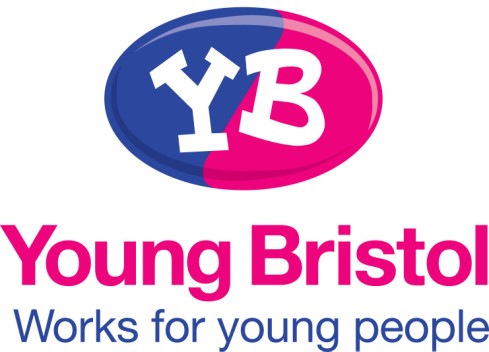 JOB APPLICATION FORMJOB APPLICATION FORMJOB APPLICATION FORMJOB APPLICATION FORMJOB APPLICATION FORMJOB APPLICATION FORMJOB APPLICATION FORMJOB APPLICATION FORMJOB APPLICATION FORMPOSITION APPLIED FOR:POSITION APPLIED FOR:POSITION APPLIED FOR:POSITION APPLIED FOR:The following information will be treated in the strictest confidence.The following information will be treated in the strictest confidence.The following information will be treated in the strictest confidence.The following information will be treated in the strictest confidence.The following information will be treated in the strictest confidence.The following information will be treated in the strictest confidence.The following information will be treated in the strictest confidence.The following information will be treated in the strictest confidence.The following information will be treated in the strictest confidence.The following information will be treated in the strictest confidence.The following information will be treated in the strictest confidence.The following information will be treated in the strictest confidence.The following information will be treated in the strictest confidence.PERSONALPERSONALPERSONALPERSONALPERSONALPERSONALPERSONALPERSONALPERSONALPERSONALPERSONALPERSONALPERSONALSurname:First Name(s):First Name(s):First Name(s):First Name(s):Address:Email:Email:Email:Email:Email:Contact Tel. No: Contact Tel. No: Contact Tel. No: Contact Tel. No: Contact Tel. No: Mobile Tel No. Mobile Tel No. Mobile Tel No. Mobile Tel No. Mobile Tel No. Mobile Tel No. Mobile Tel No. Mobile Tel No. Full Driving Licence:Full Driving Licence:Endorsements:Endorsements:Endorsements:Endorsements:Endorsements:Endorsements:Are you involved in any activity which might limit your availability to work or your working hours e.g., local government?Are you involved in any activity which might limit your availability to work or your working hours e.g., local government?Are you involved in any activity which might limit your availability to work or your working hours e.g., local government?Are you involved in any activity which might limit your availability to work or your working hours e.g., local government?Are you involved in any activity which might limit your availability to work or your working hours e.g., local government?Are you involved in any activity which might limit your availability to work or your working hours e.g., local government?Are you involved in any activity which might limit your availability to work or your working hours e.g., local government?Are you involved in any activity which might limit your availability to work or your working hours e.g., local government?Are you involved in any activity which might limit your availability to work or your working hours e.g., local government?Are you involved in any activity which might limit your availability to work or your working hours e.g., local government?If YES, please give full details.If YES, please give full details.If YES, please give full details.If YES, please give full detailsIf YES, please give full detailsIf YES, please give full detailsAre you willing to work evenings and weekends as required?Are you willing to work evenings and weekends as required?Are you willing to work evenings and weekends as required?Are you willing to work evenings and weekends as required?Are you willing to work evenings and weekends as required?Are you willing to work evenings and weekends as required?Are you willing to work evenings and weekends as required?Are you willing to work evenings and weekends as required?Are you willing to work evenings and weekends as required?Are you willing to work evenings and weekends as required?Please give details of any hours which you would not wish to work?Please give details of any hours which you would not wish to work?Please give details of any hours which you would not wish to work?Please give details of any hours which you would not wish to work?Please give details of any hours which you would not wish to work?Please give details of any hours which you would not wish to work?Please give details of any hours which you would not wish to work?Have you any convictions, including both spent and unspent convictions under the Rehabilitation of Offenders Act 1974? (A copy of the Charity’s Equal Opportunities Policy and Disclosure and Disclosure Information Policy is available on request.   These reflect the CRB/Disclosure Scotland Codes of Practice)Have you any convictions, including both spent and unspent convictions under the Rehabilitation of Offenders Act 1974? (A copy of the Charity’s Equal Opportunities Policy and Disclosure and Disclosure Information Policy is available on request.   These reflect the CRB/Disclosure Scotland Codes of Practice)Have you any convictions, including both spent and unspent convictions under the Rehabilitation of Offenders Act 1974? (A copy of the Charity’s Equal Opportunities Policy and Disclosure and Disclosure Information Policy is available on request.   These reflect the CRB/Disclosure Scotland Codes of Practice)Have you any convictions, including both spent and unspent convictions under the Rehabilitation of Offenders Act 1974? (A copy of the Charity’s Equal Opportunities Policy and Disclosure and Disclosure Information Policy is available on request.   These reflect the CRB/Disclosure Scotland Codes of Practice)Have you any convictions, including both spent and unspent convictions under the Rehabilitation of Offenders Act 1974? (A copy of the Charity’s Equal Opportunities Policy and Disclosure and Disclosure Information Policy is available on request.   These reflect the CRB/Disclosure Scotland Codes of Practice)Have you any convictions, including both spent and unspent convictions under the Rehabilitation of Offenders Act 1974? (A copy of the Charity’s Equal Opportunities Policy and Disclosure and Disclosure Information Policy is available on request.   These reflect the CRB/Disclosure Scotland Codes of Practice)Have you any convictions, including both spent and unspent convictions under the Rehabilitation of Offenders Act 1974? (A copy of the Charity’s Equal Opportunities Policy and Disclosure and Disclosure Information Policy is available on request.   These reflect the CRB/Disclosure Scotland Codes of Practice)Have you any convictions, including both spent and unspent convictions under the Rehabilitation of Offenders Act 1974? (A copy of the Charity’s Equal Opportunities Policy and Disclosure and Disclosure Information Policy is available on request.   These reflect the CRB/Disclosure Scotland Codes of Practice)Have you any convictions, including both spent and unspent convictions under the Rehabilitation of Offenders Act 1974? (A copy of the Charity’s Equal Opportunities Policy and Disclosure and Disclosure Information Policy is available on request.   These reflect the CRB/Disclosure Scotland Codes of Practice)Have you any convictions, including both spent and unspent convictions under the Rehabilitation of Offenders Act 1974? (A copy of the Charity’s Equal Opportunities Policy and Disclosure and Disclosure Information Policy is available on request.   These reflect the CRB/Disclosure Scotland Codes of Practice)If YES, please give full detailsIf YES, please give full detailsIf YES, please give full detailsIf offered employment, you will be required to complete a Pre-Employment Medical Questionnaire. Are you prepared to undergo a medical examination before employment?If offered employment, you will be required to complete a Pre-Employment Medical Questionnaire. Are you prepared to undergo a medical examination before employment?If offered employment, you will be required to complete a Pre-Employment Medical Questionnaire. Are you prepared to undergo a medical examination before employment?If offered employment, you will be required to complete a Pre-Employment Medical Questionnaire. Are you prepared to undergo a medical examination before employment?If offered employment, you will be required to complete a Pre-Employment Medical Questionnaire. Are you prepared to undergo a medical examination before employment?If offered employment, you will be required to complete a Pre-Employment Medical Questionnaire. Are you prepared to undergo a medical examination before employment?If offered employment, you will be required to complete a Pre-Employment Medical Questionnaire. Are you prepared to undergo a medical examination before employment?If offered employment, you will be required to complete a Pre-Employment Medical Questionnaire. Are you prepared to undergo a medical examination before employment?If offered employment, you will be required to complete a Pre-Employment Medical Questionnaire. Are you prepared to undergo a medical examination before employment?If offered employment, you will be required to complete a Pre-Employment Medical Questionnaire. Are you prepared to undergo a medical examination before employment?Do you need a work permit to take up employment in the U.K.?Do you need a work permit to take up employment in the U.K.?Do you need a work permit to take up employment in the U.K.?Do you need a work permit to take up employment in the U.K.?Do you need a work permit to take up employment in the U.K.?Do you need a work permit to take up employment in the U.K.?Do you need a work permit to take up employment in the U.K.?Do you need a work permit to take up employment in the U.K.?Do you need a work permit to take up employment in the U.K.?Do you need a work permit to take up employment in the U.K.?How much notice are you required to give to your current employer?How much notice are you required to give to your current employer?How much notice are you required to give to your current employer?How much notice are you required to give to your current employer?How much notice are you required to give to your current employer?How much notice are you required to give to your current employer?How much notice are you required to give to your current employer?How much notice are you required to give to your current employer?Signature: Date:Name:Name: Position: Position: Address: Address: Tel. No: Tel. No: College or UniversityFromToCourses and ResultsFurther Formal TrainingFromToDiploma/QualificationJob related Training CoursesName of OrganisationDateSubjectSubjectPlease give details of membership of any technical or professional associations:Name of present or last employer:Name of present or last employer:Name of present or last employer:Name of present or last employer:Name of present or last employer:Address:Telephone No:Telephone No:Nature of business:Nature of business:Nature of business:Job title and a brief description of your duties:Job title and a brief description of your duties:Job title and a brief description of your duties:Job title and a brief description of your duties:Job title and a brief description of your duties:Job title and a brief description of your duties:Length of Service:Length of Service:Length of Service:Length of Service:From:From:From:To:Name and address of employerDatesPosition held/Main dutiesReason for leaving.EMPLOYMENT ACHIEVEMENTS (Please set out the key achievements that you have achieved during you employment)PLEASE GIVE DETAILS OF YOUR INTERESTS and LEISURE ACTIVITIES (e.g. hobbies, sports, club memberships)SUPPLEMENTARY INFORMATION Please set out below any further information to support your application, e.g. future aspirations, personal strengthsPlease use this space to tell us WHY ARE YOU APPLYING FOR THIS POSITION?In no more than 1500 words, state why you are the best candidate for this position